San MarinoSan MarinoSan MarinoSan MarinoDecember 2029December 2029December 2029December 2029MondayTuesdayWednesdayThursdayFridaySaturdaySunday123456789Immaculate Conception101112131415161718192021222324252627282930Christmas DayBoxing Day31New Year’s EveNOTES: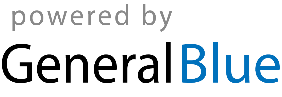 